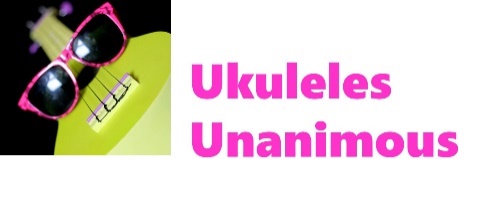  Ukulele Chord Chart for D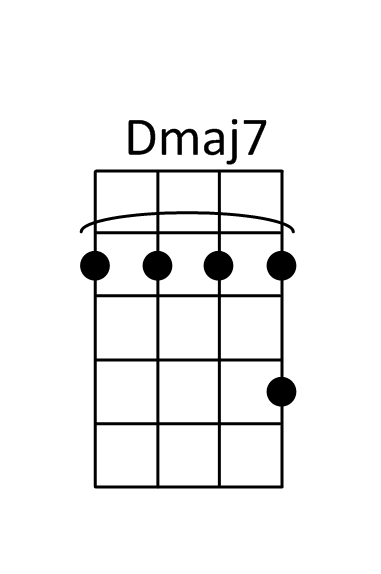 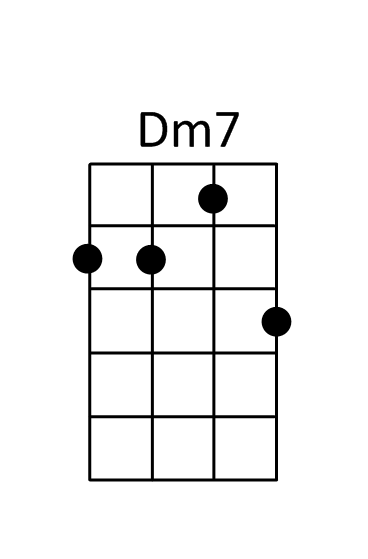 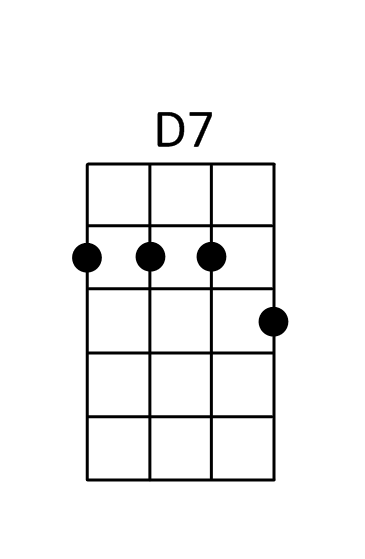 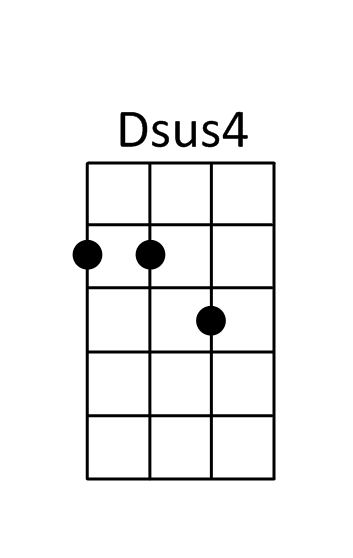 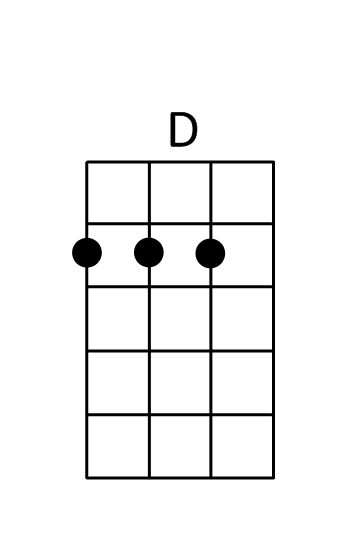 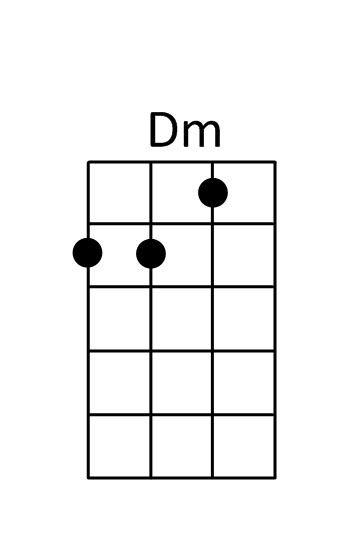 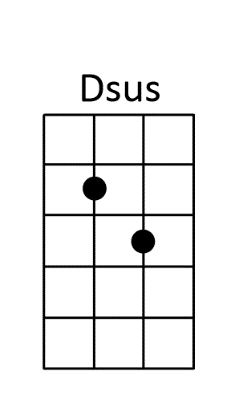 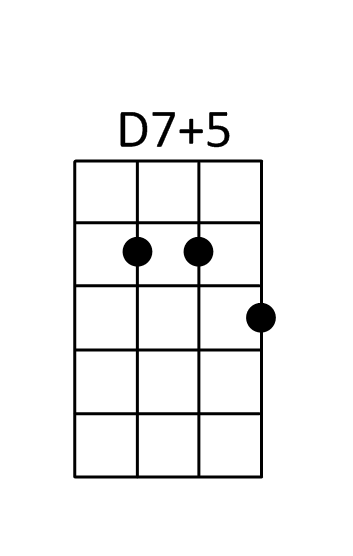 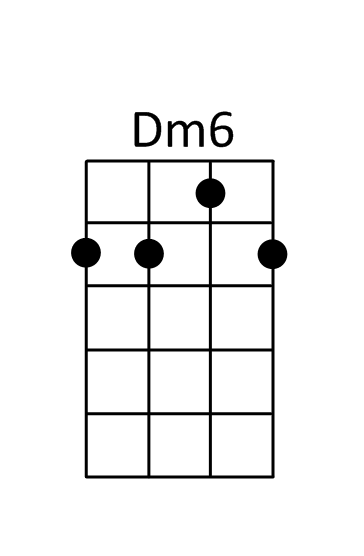 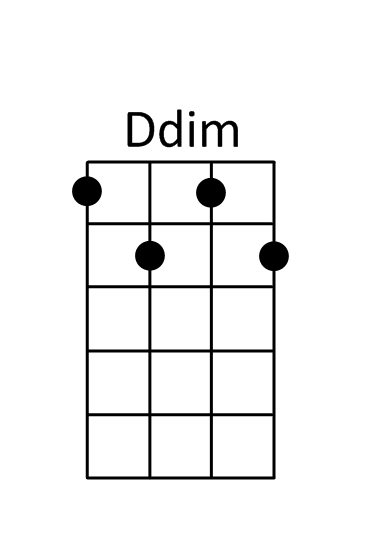 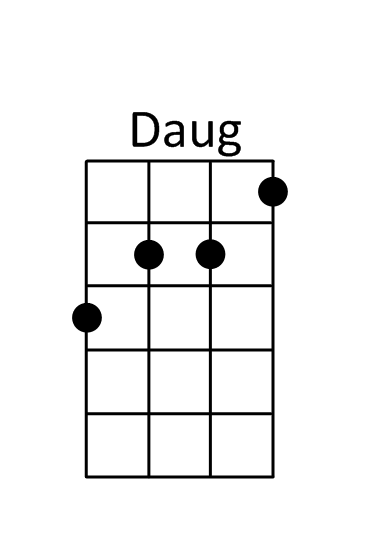 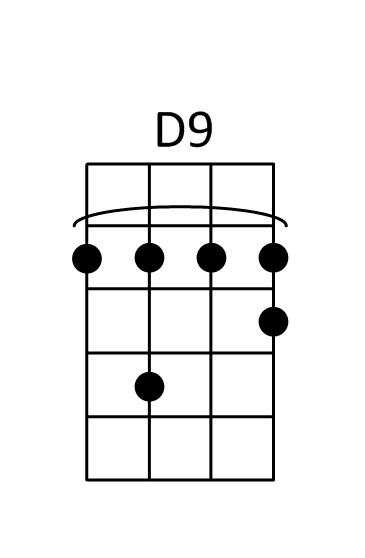 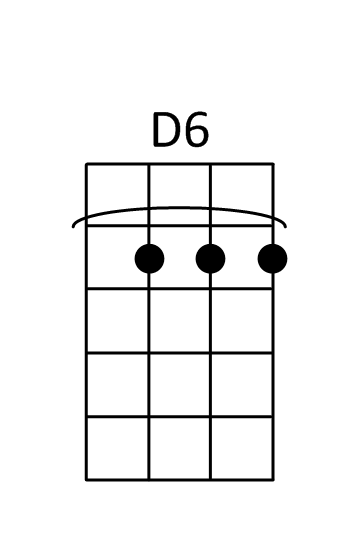 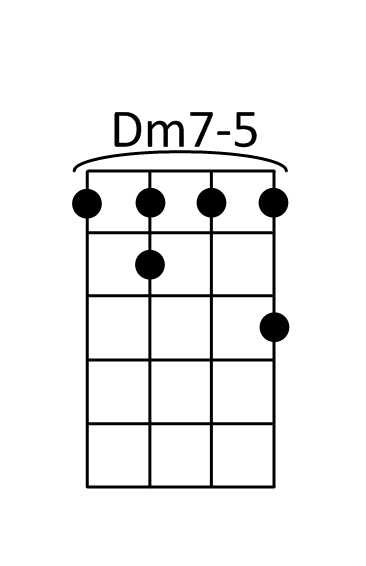 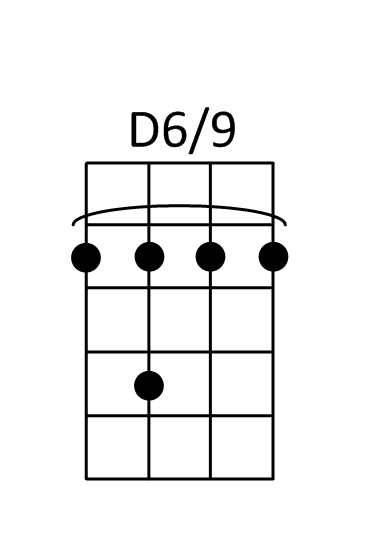 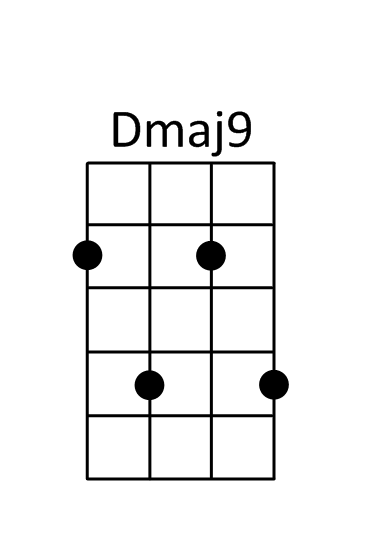 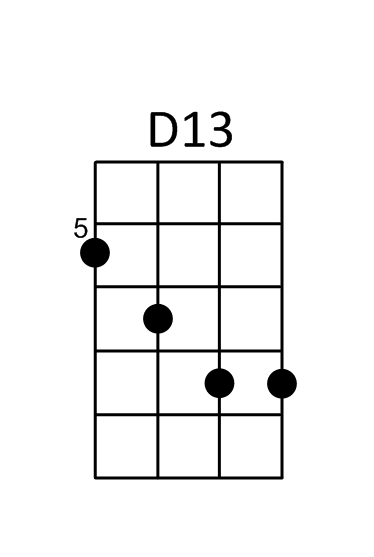 